否认圣行就是叛教تكذيب الحديث كفر< اللغة الصينية >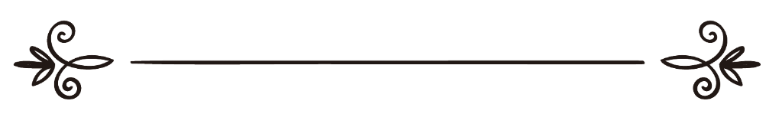 来源于网络مصدر من الانترنت伊斯兰之家中文小组       校对مراجعة :  فريق اللغة الصينية بموقع دار الإسلام否认圣行就是叛教一切赞颂全归真主——调养众世界的主。赞美安拉！我们赞美他，求他帮助和宽恕！我们向他忏悔，求他保佑我们免遭自身行为的恶果！蒙受安拉引导者，没人会让他迷误；安拉使其迷误者，不会有引导者。我作证：没有真应受拜的主，除非是真主，我作证：穆罕默德是真主的仆人和使者。谁顺从安拉和他的使者，他确已得到正道；谁违抗安拉和他的使者，他肯定已迷误。愿安拉赐福于穆圣和他的眷属及圣门弟子们。同时，祈求安拉饶恕我知道的和不知道的罪行，让我们坚守在正道上。阿米乃。赞主赞圣之后：古今的学者们一致公决：立法的第一基本原则是安拉的经典——《古兰经》，虚伪不能从它的前后攻击它。其次是使者的圣训（逊奈）。他不随私欲而言，他所说的只是受到的启示。再次是众学者的公决。学者们对其它立法原则的分类有分歧，尤其是类比，众学者认为如条件具备，就可以作为立法依据。上述立法原则的证据数不胜数！第一立法原则是《古兰经》。安拉在《古兰经》多处强调必须遵循这部经典，执行其法度。安拉说：你们当遵循从你们的主降示的经典，你们不要舍真主而顺从许多保祐者。你们很少觉悟。（7：3）又说：这是我所降示的、吉祥的经典，故你们当遵守它，井当敬畏主，以便你们蒙主的怜悯。（6：155）又说：信奉天经的人啊！我的使者确已来临你们，他要为你们阐明你们所隐讳的许多经文，并放弃许多经文，不加以揭发。有一道光明，和一部明确的经典，确已从真主降临你们。真主要借这部经典指引追求其喜悦的人走上平安的道路，依自己的意志把他们从重重黑暗引入光明，并将他们引入正路。（5：15—16）又说：不信已降临的教诲者，我要惩罚他。那教诲确是坚固的经典，虚伪不能从它的前后进攻它，它是从至睿的，可颂的主降示的。（41：41—42）又说：你说:“什么事物是最大的见证？”你说:“真主是我与你们之间的见证。这部《古兰经》，被启示给我，以便我用它来警告你们，和它所达到的各民族。难道你们务必要作证还有别的许多主宰与真主同等吗？”你说:“我不这样作证。”你说:“真主是独一的主宰。你们用来配主的(那些偶像)，我与他们确是无关系的。”（6：19）又说：这是对众人的充分的表示，以便他们因此而受警告，以便他们知道他只是独一的被崇拜者，以便有理智的人记取教诲。（14：52）有关这方面的经文很多。同样，正确的圣训也命令我们遵循《古兰经》，并坚持之，这些都证明：谁遵循《古兰经》，他就是遵循正道者；谁违背它，他就是迷误者。使者在辞朝演说中讲到：“我确已给你们留下了安拉的经典，只要你们紧握之，就永远不会迷误。”（穆斯林）栽德·本·艾勒格目（愿主喜悦之）的传述：使者说：“我确已为你们留下了两件法宝，其一是安拉的经典，它包含指导和光明，故你们应遵循安拉的经典，并坚持之。”使者鼓励人们遵循这部经典，他曾对众弟子说：：“在我的家属中我提醒你们害怕安拉”！切记！他在另一传述中描述《古兰经》说：“它是安拉的绳索，谁遵循它，他就是遵循正道者；谁违背它，他就是迷误者。”有关这方面的圣训很多。众圣门弟子以及追随他们者一致公决，必须遵循安拉的经典，以它裁决，向它起诉，必须执行使者的圣训。 第二立法原则：《圣训》。清廉的先贤们坚信这一根本原则，并以此为证，继而把这一原则传授给伊斯兰民族。学者们为此撰写了很多著作，并在教法学原理、圣训学原理等书籍中阐明了它。有关这一原则证据不胜枚举，安拉在《古兰经》中命令追随使者，顺从他。这一命令不仅针对使者时代的人，而且针对以后的人们，因为他是安拉派遣给全人类的使者，他们都奉命追随他、顺从他，直至复生日。这也是因为使者是安拉的经典的唯一解释者，他以自己的言行和默许来阐明《古兰经》中笼统的节文，倘若没有圣行，穆斯林就不知道拜数、方式及其主命事项：也不能知道封斋、天课、朝觐、圣战以及劝善戒恶等例律的细节说明；更不知道人际交往，非法事项和安拉所制定的法度和惩罚等细节问题。安拉说：你们当服从真主和使者，以便你们蒙主的怜恤。(3：132) 又说：信道的人们啊！你们当服从真主，应当服从使者和你们中的主事人，如果你们为一件事而争执，你们使那件事归真主和使者(判决)，如果你们确信真主和末日的话。这对于你们是裨益更多的，是结果更美的。（4：59）如果有人认为使者的圣行不能作为教法的依据，或认为《圣训》不受安拉的保护，那么，我们怎样顺从使者，并把所争执的事情归安拉和使者判决呢？假如这种说法正确，那么就是说安拉让他的仆民去做根本不存在的事，这确是虚伪至极，是对安拉极大的否认和不良的猜测。安拉说：(我曾派遣他们)带着一些明证和经典，(去教化众人)，我降示你教悔，以便你对众人阐明他们所受的启示，以便他们思维。（16：44）又说：我降示这部经典，只为使你对他们阐明他们所争论的(是非)，并且以这部经典作为信道的民众的向导和恩惠。（16：64）如果说使者的圣行不存在，或不能作为证据，那么，安拉怎样会委任他的使者解释《古兰经》呢？安拉说：你说:“你们应当服从真主，应当服从使者。如果你们违背命令，那末，他只负他的责任，你们只负你们的责任。如果你们服从他，你们就遵循正道。使者只负明白的传达的责任。”（24：54）又说：你们应当谨守拜功，完纳无课，服从使者，以便你们蒙主的怜悯。（24：56）又说：你说:“众人啊！我确是真主的使者，他派我来教化你们全体！天地的主权只是真主的，除他之外，绝无应受崇拜的。他能使死者生，能使生者死，故你们应当信仰真主和他的使者，那个使者是信仰真主及其言辞的，但不识字的先知--你们应当顺从他，以便你们遵循正道。”（7：158）上述经文均已说明，只有追随使者才能获得正道和恩慈。试问，那些不执行圣行或妄称它不正确、不可靠的人们，他们如何获得正道和恩慈呢？安拉说：你们不要把使者对于你们的召唤当作你们相互间的召唤，真主确是认识你们中溜走者。违抗他的命令者，叫他们谨防祸患降临他们，或痛苦的刑罚降临他们！（24：63）又说：城市的居民的逆产，凡真主收归使者的，都归真主、使者、至亲、孤儿、贫民和旅客，以免那些逆产，成为在你们中富豪之间周转的东西。凡使者给你们的，你们都应当接受；凡使者禁止你们的，你们都应当戒除。你们应当敬畏真主，真主确是刑罚严厉的。（59：7）有关这方面的经文很多，都证明服从使者、遵循他的圣行，就像必须遵循《古兰经》并执行其中的命令和禁令一样。这是不可分隔的两项原则，谁否认其中的一项，那么他确已否认了另一项。这种行为就是否认与迷误，根据众学者的公决，这种认识已脱离了伊斯兰的范围。许多圣训强调必须服从使者，执行他的圣行，严禁违抗他。这是与使者同时代的人的责任，也是在他之后的每个时代的人的责任，直至复生日。艾布·胡勒（愿主喜悦之）的传述：使者说：“谁服从我，那么他确已服从了安拉。”（布、穆）又说：“我的民族都会入乐园，惟有不肯者例外。”有人问：“主的使者啊！谁还不愿意呢？”使者说：“谁服从我，他就入乐园。谁违抗我，他就是拒绝者。”（布）米格塔目·本·麦尔迪·克勒卜（愿主喜悦之）的传述：使者说：“注意！我确已获得了《古兰经》和类似的启示，注意！将有人在食饱饭足之后，躺在靠椅上说：‘你们只遵循这部《古兰经》，你们在《古兰经》中发现合法的事物，就视之为合法的，发现非法的，就视之为非法的。’”（艾哈迈德、艾布·达伍德圣训集）伊本·艾布·纳菲尔（愿主喜悦之）据他的父亲的传述：使者说：“我必会发现你们中有这样的人出现，当我的命令和禁令来临时，他却懒洋洋的躺在靠椅上若无其事的说：‘我们不知道，凡是《古兰经》中有的，我们就遵循之。’”（艾布·达伍德、伊本·马哲圣训集）哈桑·本·贾比尔（愿主喜悦之）的传述，他说：我听见米格塔目·本·迈尔迪·克勒卜说：在“海白尔”战役中使者禁止了一切事务，然后说：“你们中将有人否认我，他若无其事的靠在座椅上以我的口吻说话，并妄言我们之间有安拉的经典，凡我们在其中发现允许的，就视它为合法；凡发现被禁止的，就视之为非法。注意！使者所禁止的，就等于安拉所禁止的。（哈克目、铁密济和伊本·马哲圣训集）使者在演讲中嘱咐他的弟子们，让他们在场的人告诉不在场的人，并对他们说：或许传达者比听者更为牢记。使者在辞朝中的“阿拉法日”和宰牲日的演讲时说：“让在场者告诉不在场者，或许传达者比听者更为牢记。”假若使者的圣行不是听见者和被到达者所持的证据，假若圣训不能流传直到复生日来临之时，那么，使者就不会命令人们世代相传下去。由此可知，必须要以圣训为依据，无论是传达者还是被传达者。 
    圣门弟子确已背记了使者的圣行——言行举止，然后传达给他们之后的再传弟子，后来再传弟子又把它传达给了三代弟子。就这样，许多忠贞的学者世代相传，并把这些圣训汇集成《圣训集》，并解明了其中正确的和拙劣的，并为识别圣训而制定了专门的原理和术语，以此分辨圣训的真伪。学者们中流传着两大《圣训实录》和其他的《圣训集》他们就像背记《古兰经》一样背记这些圣训，以免遭到扰乱者的破坏，无神论者的否认，以及虚妄者的歪曲。安拉说：我确已降示教诲，我确是教悔的保护者。（15：9）毫无疑问，使者的圣训也是被降示的启示，安拉保护它就像保护他的经典一样，安拉为保护圣训而注定了许多鉴定它的学者，让他们批驳一切虚妄者的篡改，愚昧者的曲解，清除那些无知者、说谎者和无神论者等所加给这一启示的不正确的东西，这是因为安拉把这一启示作为《古兰经》的解释，作为《古兰经》中笼统经文的具体说明，并使它包含《古兰经》中未提及的有些律例，如：有关哺乳，部分继承学方面的细节说明，以及禁止同时娶一个女人和她的姑母或姨母等。这些律例只有正确的《圣训》才进行了详细说明和规定，而《古兰经》却没有详细的叙述。 
    下面我们来提及部分圣门弟子和再传弟子，以及他们之后的学者们，关于尊重和必须执行圣训的决定。艾布·胡勒（愿主喜悦之）传述：他说：“安拉的使者逝世后，艾布·伯克尔（愿主喜悦之）被推举为哈里发，阿拉伯人中不少人都已叛教了。艾布·伯克尔（愿主喜悦之）说：‘以安拉发誓！对那些把拜功和天课分开对待的人，我要讨伐他们，因为天课是钱财的义务。’欧迈尔（愿主喜悦之）问艾布·伯克尔：‘你如何同这些人战斗呢？使者曾说过：我奉命同人们进行战斗，直至他们作证：除安拉外，绝无应受崇拜者。谁这样说了，只要他不犯法，其生命、财产就受到我们的保护，清算这种人的权利只归于安拉。’艾布·伯克尔说：‘难道天课不是应尽的义务吗？誓以安拉!假若他们拒绝向我交纳原来交给安拉使者的一只母羔羊时，我就以他们拒绝为由，进行讨伐。’欧麦尔说：‘啊！我确实知道，安拉已开拓了艾布·伯克尔的胸襟，并使之开始征战，我相信他是对的。’于是，圣门第子们一致追随他与那些叛教者进行战争，直到使他们的一部分又重返伊斯兰，而消灭了那些顽固不化的叛逆者。”这个故事说明了必须尊重和执行圣训。一位亡人的奶奶来找艾布·伯克尔，向他询问她如何继承遗产。他对她说：“在安拉的经典中没有为奶奶规定遗产继承权，我也不知道安拉的使者对此如何分配，我可以向其他人询问。”于是他询问了其他圣门第子，部分圣门第子为他作证：当初使者给奶奶分给了六分之一的遗产。最后，艾布·伯克尔以此为她做了裁决。欧麦尔曾嘱咐他的工作人员，让他们在人们之间以安拉的经典裁决，如果在《古兰经》中找不到裁决，就以使者的圣训进行裁决。有一次，一个女人由于他人对她的侵犯而造成了流产，当欧麦尔为这一事件的裁决感到为难时，他就问其他圣门第子，当时，穆罕默德·本·赛莱买（愿主喜悦之）和穆给莱·本·舒尔布（愿主喜悦之）为他作证：当初使者以释放一个男奴或一个婢女而进行了裁决。随后，欧麦尔就依此做了裁决。当奥斯曼（愿主喜悦之）不能确定关于妇女在其丈夫亡故之后在家守制的律例时，弗莱尔·宾图·马立克·本·赛纳尼——她是艾布·赛义德（愿主喜悦之）的妹妹，告诉欧斯曼，当初使者命令丈夫亡故的女人在家守制，直到待婚期满。欧斯曼就依此做了判决。同时，欧斯曼因沃利德·本·吾格白饮酒而执行过刑罚，当阿里（愿主喜悦之）知道欧斯曼禁止阿里的家属做享受朝时，阿里说：“我不会因某一个人的话而放弃安拉的使者的圣行。”当有人引用艾布·伯克尔和欧麦尔的话来赞美单朝，并与伊本·阿巴斯（愿主喜悦之）进行争论时，伊本·阿巴斯说：“我对你们说，安拉的使者说了。而你们却说：艾布·伯克尔和欧麦尔说了，这样的话，我真担心从天空中的石雨降临你们，致使你们遭灭顶之灾！”如果某人因引用艾布·伯克尔和欧麦尔（愿主喜悦之）的话而违背使者的圣训就遭受惩罚时，那么，引用他俩以外的人的话或以自己的主张和意见而违背使者的圣训的结局会又是怎样的呢？当有人与伊本·欧麦尔关于部分圣训进行争论时，伊本·欧麦尔说：难道我们都奉命跟随欧麦尔吗？依姆兰·本·侯随尼（愿主喜悦之）向大家讲述圣训时，有个人对依姆兰说：“请你给我们讲解安拉的经典。”依姆兰非常生气的说：“圣行是安拉的经典的解释，假若没有圣行，我们就不会知道晌礼是四拜，昏礼是三拜，晨礼是两拜，我们更不知道天课的律例之细节，以及圣训所解释的其他一些细节。”有关必须尊重圣行和执行圣行，以及谨防违背圣行方面的传述很多。阿卜杜拉·本·欧麦尔（愿主喜悦之）有一次谈到使者的圣训：“你们不要阻止安拉的女仆去清真寺”时，他的一个儿子说：“誓以安拉！我们一定要阻止她们。”阿卜杜拉勃然大怒，狠狠的批评了一顿，并说：“我在说安拉的使者说，而你却说，誓以安拉！我们一定要阻止她们。”当阿卜杜拉·本·穆俄法勒·玛兹尼（愿主喜悦之）——圣门第子之一——看到他的有些亲属用弹弓，就制止他说：“安拉的使者禁止用弹弓，并且说：它既不能打猎，也不能杀敌，而只能打掉牙齿，射伤眼睛。”此后，他发现这个亲属继续这样做，他便说：“以安拉发誓！我再不理睬你，我已经告诉你，安拉的使者已禁止这种做法，而你却又重犯。”白依海格（愿主喜悦之）从再传弟子阿尤布·赛哈体亚尼（愿主喜悦之）的传述中收录到，他说：“当你与某人谈论圣训，而那人却对你说：我们不谈圣训，你为我们讲述《古兰经》吧！”你应知道，这种人确是迷误者。奥扎仪（愿主喜悦之）说：“圣行是《古兰经》的法官。”即：是对概括的教法之说明，是对《古兰经》中未提及的教法的祥述。安拉说：(我曾派遣他们)带着一些明证和经典，(去教化众人)，我降示你教悔，以便你对众人阐明他们所受的启示，以便他们思维。（16：44）还有前面提到的圣训：“注意！我已得到了经典——《古兰经》和类似它的启示。”阿米尔·什尔比（愿主喜悦之）曾对一些人说：“当你们放弃圣行之日，就是你们灭亡之时。”（这里的圣行指的是正确的圣训）(白依海格收集)奥扎仪（愿主喜悦之）对他的一些门徒说：“当安拉的使者的某段圣训传到你们时，你们绝不要讲别的话，因为安拉的使者就是安拉的代言人。”（白依海格收集）伊玛目·苏福扬·梢勒（愿主怜悯之）说：“至于知识，全部都在圣训之中。”（白依海格收集）伊玛目·马立克（愿主怜悯之）说：“除使者以外，任何人的话都可以采纳，也可以放弃。”艾布·哈尼法（愿主怜悯之）说：“当安拉的使者的圣训来临时，我们要完全的接受。”沙菲尔（愿主怜悯之）说：“当我传述一段正确的圣训，而没有遵守之，那么，我让你们作证：我已丧失了理智。”又说：“如果我说过某种话，而安拉的使者的圣训又来了，并与我所说的相悖时，你们把我的话扔在墙外。”伊玛目·艾哈迈德（愿主怜悯之）对他的门徒说：“你们不要仿效我，也不要仿效马立克，也不要仿效沙菲尔，我们从何处吸取，你们也就从何处吸取。”又说：“我对这些人感到奇怪，他们知道传述系统，也知道传自安拉的使者的正确圣训，他们却要采纳苏福扬的主张。”安拉说：你们不要把使者对于你们的召唤当作你们相互间的召唤，真主确是认识你们中溜走者。违抗他的命令者，叫他们谨防祸患降临他们，或痛苦的刑罚降临他们！（24：63）然后艾哈迈德（愿主怜悯之）说：“你知道什么是祸患吗？祸患就是举伴安拉。也许有些人，因心中产生的邪念，纵恿他去反对安拉使者的圣训时，他已陷入自取灭亡的漩涡之中。”白依海格从再传弟子穆贾希德·本·哲布勒（愿主喜悦之）的传述中收集到：他解释这节经文“信道的人们啊！你们当服从真主，应当服从使者和你们中的主事人，如果你们为一件事而争执，你们使那件事归真主和使者(判决)，如果你们确信真主和末日的话。这对于你们是裨益更多的，是结果更美的。”（4：59）时说：“归信安拉就是归信安拉的经典判决；归信使者，就是归信使者的圣训判决。”祖赫勒（愿主怜悯之）的传述：他说：“我们以前的学者们都说，只有紧抓圣训，才能脱离火狱。”（白依海格收集） 伊本·古达迈（愿主怜悯之）在其《观察者的花园》一书中说：第二立法原则就是安拉使者的圣行，安拉使者的话是证明他的忠诚的奇迹般的依据，安拉命令要顺从他的使者，并谨防违背他。伊本·凯西尔（愿主怜悯之）解释这节经文“你们不要把使者对于你们的召唤当作你们相互间的召唤，真主确是认识你们中溜走者。违抗他的命令者，叫他们谨防祸患降临他们，或痛苦的刑罚降临他们！”（24：63）时说：“违抗安拉使者的命令——他的道路、方针、路线、圣行以及他的教律，任何言行，必须以使者的言行为衡量的标尺，符合圣行的，都被接受，凡违背圣行的，都是被驳斥的，不管是谁。”使者说：“谁所做的工作没有我的命令，他就是被驳的。”（布、穆）即：让那些违背使者教法的人——无论是公开的，还是秘密的，谨防（祸患降临他们）。就是说：他们心中产生叛教、伪信或异端的念头。（或痛苦的刑罚降临他们）即：就是在今世中的杀戮、刑罚和拘禁等。艾布·胡莱勒（愿主喜悦之）的传述：他说：使者说：“我和你们犹如这样一个例子：一个人点燃了篝火，当篝火照亮周围时，有些飞蛾和昆虫直往火里钻，而那个人开始阻止它们，但它们强行往里钻，结果全都葬身其中。这就是我和你们之间的比喻，我让你们远离火狱，而你们却偏偏往里钻。”（艾哈迈德圣训集）苏尤推（愿主怜悯之）在其《天堂的钥匙》一书中说：你们应知道，谁否认公认的教法原则——使者的言行，那他确已叛教了，安拉把他与犹太教徒与基督教徒一起复生。 有关圣门弟子和再传弟子和他们之后的学者们在尊重圣训，必须执行圣训和谨防违背它的传述很多，我希望上述的经训和传述能使寻求真理者满足。祈求安拉赐予我们成功，从而获得他的喜悦，求他赐予平安，以免受到他的怒恼，求他引导我们走向正道。他确是全听的、临近的！愿安拉赐予他的仆人、使者及其家眷和众弟子以及追随他的人们幸福与平安！！*******************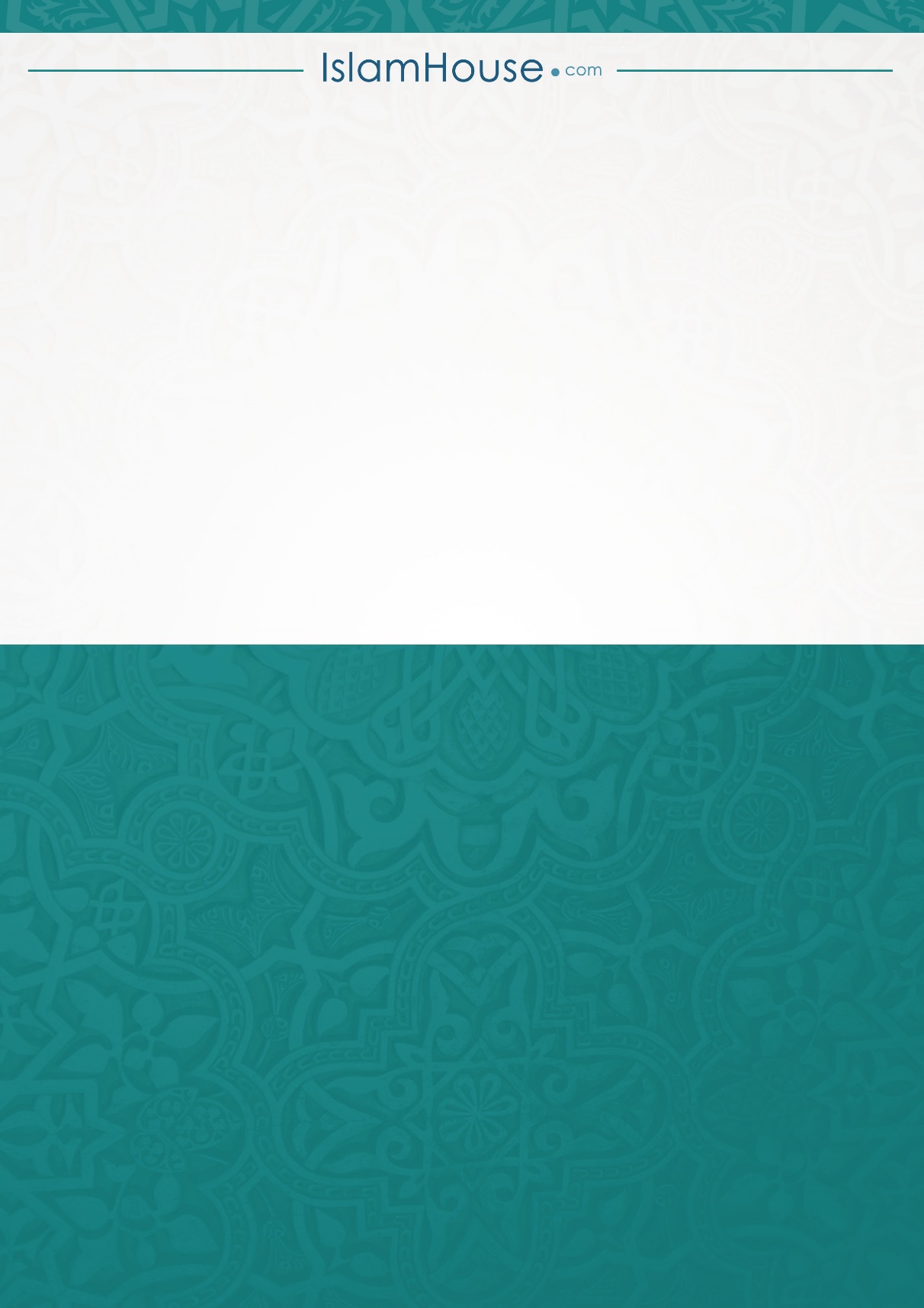 